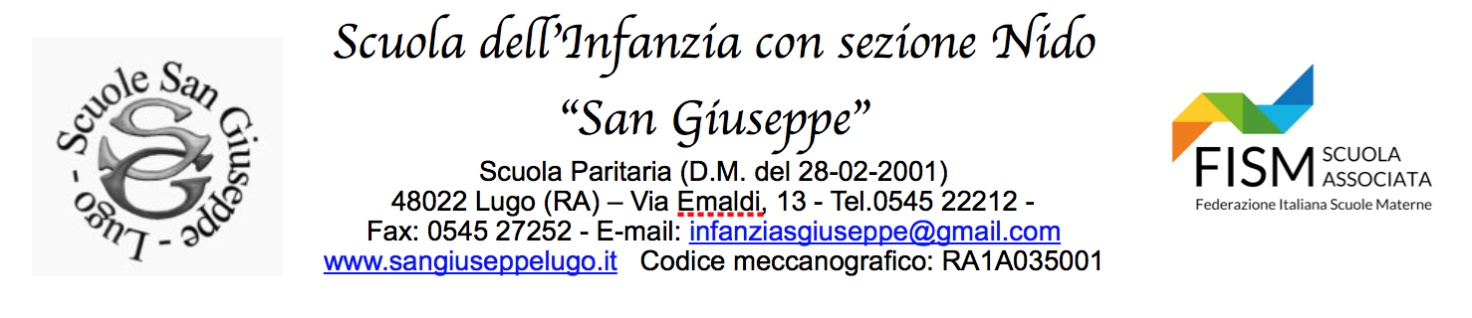 REGOLAMENTO INTERNONido e Scuola dell’InfanziaANNO SCOLASTICO  2022/2023Carissimi genitori,La Scuola ricomincia dal prima di settembre alla fine del mese di giugno. Nel mese di luglio sarà attivo il C.R.E.I. (Centro Ricreativo Estivo Infanzia). ORARIO La Scuola resta aperta dal lunedì al venerdì dalle ore 7,30 alle ore 17,00. Entrata dalle ore 7,30 alle ore 9,00: È acconsentito ad un solo adulto accompagnare il bimbo all’interno della scuola. Dopo tale orario il bimbo verrà accompagnato dal personale addetto all’ingresso.Pranzo: ore 11,30Merenda: ore 15,30 Uscita: ore 16,00/17,00: un solo adulto può accedere alla struttura. Dopo tale orario è prevista una maggiorazione sulla retta mensile.Se si desidera prendere il bambino prima del pranzo l’orario d’uscita è entro le ore 11,30. Dopo il pranzo l’uscita è dalle ore 12,30 alle ore 13,00 e i bambini devono essere ritirati dalla sala giochi al piano terra. Nel rispetto delle normative vigenti è vietato l'accesso ai corridori nel momento della refezione per motivi igienici.Al momento dell’uscita, NON è possibile sostare negli spazi comuni della scuola.È estremamente importante rispettare tali orari per motivi didattici, per il sereno svolgimento dell’esperienze e di mensa.  I bambini possono essere ritirati solo dalle persone autorizzate previa compilazione del modulo apposito e in allegato la fotocopia del documento d’identità. In caso in cui il bambino venga ritirato da persone non iscritte negli elenchi la scuola non autorizzerà l’uscita.I genitori non possono entrare e/o sostare all’interno dei locali strettamente adibiti ai bambini; tali locali quali la sezione, il bagno, la sala giochi e il dormitorio, sono strettamente riservati ai bambini e al personale che opera all’interno della Scuola (Legge n° 62 del 2000 e alla normativa n° 1 del 2000); per offrire un miglior servizio ai nostri bambini, nel rispetto più completo delle leggi.ASSENZE E RIAMMISSIONIVedi in allegato i criteri igienico-sanitari per la frequenza nelle collettività educative e scolastiche.VACCINAZIONIIl decreto n. 73/2017, convertito in legge n. 119/2017, ha reso obbligatorie le vaccinazioni per bambini da 0 a 16 anni, compresi i minori stranieri non accompagnati.L’effettuazione dei vaccini obbligatori, secondo il calendario vaccinale relativo a ciascuna coorte di nascita, costituisce requisito d’accesso per le iscrizioni presso i servizi educativi per l’infanzia e le scuole dell’infanzia, ivi incluse quelle private non paritarie. Pertanto, i bambini non vaccinati non possono essere iscritti ai predetti servizi e scuole.REFEZIONE La Scuola provvede direttamente alla refezione (pranzo e merenda) dei bambini seguendo la tabella dietetica approvata dall’A.U.S.L. di competenza.Se un bambino deve seguire una dieta specifica per patologia è necessaria la prescrizione del Medico curante; il certificato deve poi essere autorizzato dal Servizio di Pediatria di Comunità competente per territorio.In occasione di compleanni o altre ricorrenze, le torte e i dolciumi devono provenire da forni, pasticcerie o supermercati. Si richiedono dolci senza liquori, creme, panna montata, mascarpone. Preferibilmente senza cioccolata. Biscotti e pizzette sono ideali.Le diete per motivi religiosi sono comunicate dalle famiglie direttamente dal Servizio di Pediatria di Comunità competente per territorio che provvede a darne comunicazione scritta alla dietista, al Centro di produzione pasti e alla Scuola. UTILIZZO DEL MATERIALE SANITARIO DI PRONTO INTERVENTOSi avvisa che tutto il personale non può somministrare alcun tipo di medicinale, salvo casi particolari concordati con la Pediatria di Comunità e con il relativo certificato.Il tutto è regolato dalle disposizioni contenute nel D.P.R. n° 335/26.1.99. VESTIARIO Si raccomanda di vestire i bambini in modo pratico per favorire l’autonomia e di avere sempre nel sacchetto personale un cambio di scorta. Tutto deve essere sempre contrassegnato con il nome del bambino.PRIVACYAll’interno dell’intera struttura è vietato scattare fotografie nel rispetto della legge sulla privacy (D.lgs. n.196/2003).MODALITÀ DI PAGAMENTOI genitori sono pregati di provvedere al pagamento della retta entro la data stabilita dall’avviso che ogni mese ricevono.I genitori sono tenuti a corrispondere, in caso di chiusura scolastica per motivi vari (emergenza sanitaria …) e in caso di assenza prolungata del proprio figlio, una quota fissa mensile che sarà stabilità al momento o eventualmente annullata. In funzione del bilancio interno della scuola le famiglie con ISEE pari o inferiore € 8.920,00 possono usufruire di una scontistica a discrezione del gestore.Per due fratelli, in qualunque grado di scuola “S. Giuseppe” siano presenti, lo sconto è di € 15,00 al mese complessivamente, non per ogni fratello.Per tre fratelli lo sconto è di € 25,00 al mese.Per inserimenti a metà anno scolastico, la quota mensile per mantenere il posto è comunque è di € 110,00 a partire dal mese di settembre.La quota fissa è da versare da settembre a giugno compresi. Il bambino che non frequenta il mese di luglio non paga.La quota d’iscrizione all’anno scolastico successivo verrà pagata nel mese di maggio insieme con la retta mensile. La quota d’iscrizione non è rimborsabile per chi si ritira dopo il versamento.Per eventuali chiarimenti si prega di rivolgersi in segreteria.-----------------------------------------------------------------------------------------------------------------------------------Firma dei genitori per presa visione e accettazioneData lì,  ________________                                                             ______________________________________________________